Povodom Dana planeta Zemlje učenici dodatne nastave iz geografije proveli su među svojim učiteljima i drugim učenicima mali upitnik kako bi doznali njihovo poznavanje osnovnih činjenica o našem planetu. Ukupno je ispitano 10 učitelja i 31 učenik. Ispitanici su pokazali vrlo dobro znanje, a pitanja i odgovori zabavili su i njih i provoditelje upitnika. Cilj ovog malog upitnika je ukazati na naše (ne)poznavanje planeta na kojemu živimo i potaknuti sudionike upitnika da ''osvježe'' stara znanja i steknu nova jer znanstvene spoznaje o našoj Zemlji rastu iz dana u dan. Prilažemo pitanja iz upitnika s točnim odgovorima, te odgovorima učitelja i učenika.Mladi geografiPITANJEODGOVORI UČITELJAODGOVORI UČENIKAKojim se navedenim datumom obilježava  Dan planeta Zemlje?15 ožujka22. travnja1. svibnja21. lipnja0100012802Kako se još često naziva planet Zemlja?Zeleni planetCrveni planetPlavi planetMračni planet415061240Na crtežu Sunčeva sustava oboji Zemlju.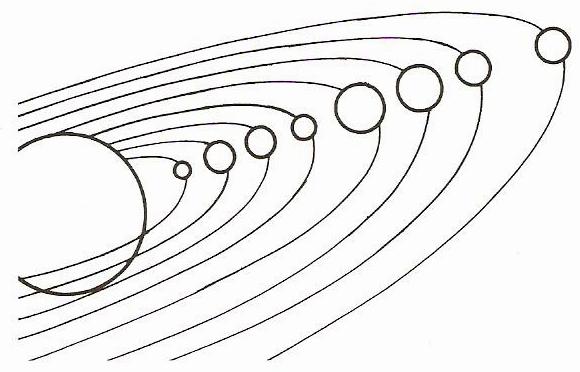 8 točnih2 netočna26 točnih5 netočnihTko je od navedenih povijesnih osoba bio pomorac koji je prvi oplovio Zemlju?Yuri GagarinCharles LindberghKristofor KolumboFernando Magellan003710624Koji je od navedenih udjela mora i kopna na Zemlji točan?51% mora i 49% kopna61% mora i 39% kopna71% mora i 29% kopna81% mora i 19% kopna107205224Što je od navedenoga razjasnio Nikola Kopernik?oblik Zemljepoložaj Zemlje u Sunčevom sustavuizračunao dužinu ekvatoratoplinske pojase na Zemlji371061771Koji se od navedenih pojmova koristi za Zemljin zračni omotač?troposferahidrosferaatmosferabiosfera505040270Koji je od navedenih plinova najzastupljeniji u Zemljinom zračnom omotaču?dušikkisikugljik-dioksidvodena para730127310